Milá děvčátka, příznivkyně aerobicu a radosti z pohybu První adventní nedělí nadešel čas rozjímání, klidu a příprav na vánoce, čas těšení se na Ježíška….My se přimlouváme za to, ať si společně se svými sourozenci, rodiči, vyjdete společně na procházku do přírody nebo si venku zaběhejte s kamarády. I doma si můžete za zvuku vánočních koled a písní zacvičit nebo zatancovat podle odkazů na videa, která jsme vám posílaly v předchozích týdnech. Přejeme všem radostné a pohodové Vánoce v kruhu rodinnémDana Pospíšilová Milena Kolblová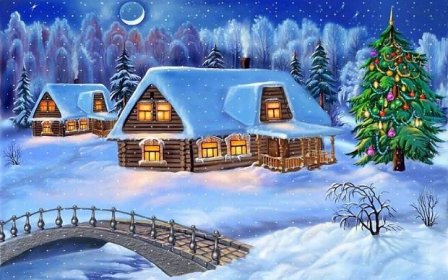 